       EDUCATIONAL 2022/2023        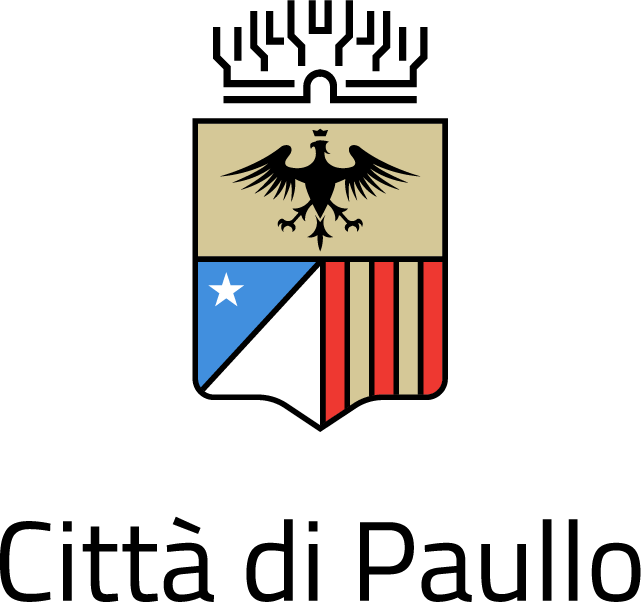 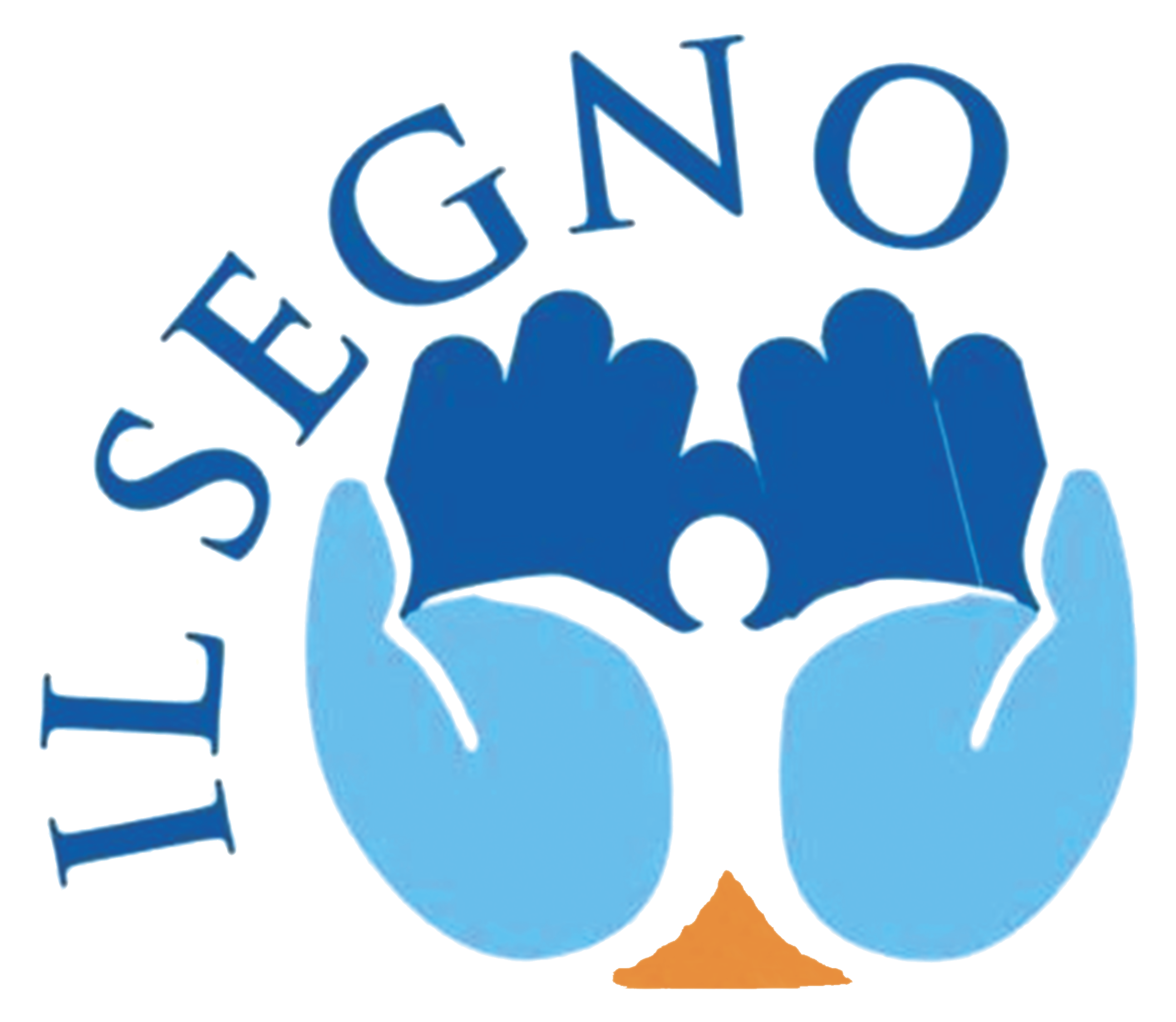 Modulo di iscrizione                                                                                                    Il/la sottoscritto/a ...............................................................................................................................................nato/a a .................................................................................... (Prov.) ................Il .........................................residente in .............................................................................................................................(Prov.) ..............in via .............................................................................................................................................n..................professione ….................................................................................................................................................... recapiti telefonici    e-mail  Codice Fiscale chiede l’iscrizione a EDUCATIONAL  2022/2023Ho preso visione, compreso e accetto i termini nell’Informativa resa ai sensi dell’articolo 13 del Regolamento Ue 2016/679 (GDPR). Detta Informativa è disponibile in visione al momento dell’iscrizione ai corsi                Data                                                                                                                   Firma….........................................                                                                         ….................................................-----------------------------------------------------------------------------------------------------------------------EDUCATIONAL  2022/2023                                                                                   Quota d’iscrizione € 30,00 (iscrizione singola) € 50,00 (iscrizione di coppia)  € 10,00 (per i minori di anni 18)                 Data                                                                                                                  Firma….........................................                                                                         …................................................. Modalità di pagamento: in contanti direttamente ai responsabili Veronica Zimbardi e Simone Sancassani all'iscrizione, oppure con BONIFICO BANCARIO entro 3 giorni dalla consegna del modulo tramite versamento suIBAN IT64U0503433550000000003150intestato a “IL SEGNO” SOCIETÀ COOPERATIVA SOCIALE A.R.L. - ONLUSCAUSALE Iscrizione a EDUCATIONAL  2022/2023